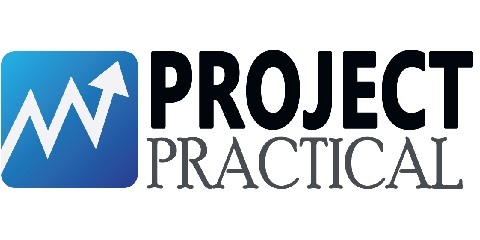 Schedule Management Plan <Project Name>		Copyright Notice© COMPANYNAME, (original issue year – current issue year)All Rights ReservedThe information contained in this document is the property of COMPANYNAME. No part of this document may be reproduced, stored in a retrieval system, or transmitted in any form, or by any means; mechanical, photocopying, recording, or otherwise, without the prior written consent of COMPANYNAME. Under the law, copying includes translating into another language or format. Legal action will be taken against any infringement.The information contained in this document is subject to change without notice and does not carry any contractual obligation for COMPANYNAME. COMPANYNAME reserves the right to make changes to any products or services described in this document at any time without notice. COMPANYNAME shall not be held responsible for the direct or indirect consequences of the use of the information contained in this document.Revision HistoryThe reviewer signoff shall signify the recommendation for acceptance of this document.Sign Off Table of ContentsList of Tables	6List of Figures	71	Introduction	82	Schedule Management Approach	83	Schedule Control and Reporting	104	Schedule Changes and Thresholds	105	Scope Change	11Appendix	13List of TablesTable 1 : Example 1	8List of FiguresIntroductionThis section highlights the purpose and importance of the Schedule Management Plan.  It provides a general description of what should be included in the Schedule Management Plan.  These items will be described in more detail later in the plan under each corresponding section. The project schedule is the roadmap for how the project will be executed.  Schedules are an important part of any project as they provide the project team, sponsor, and stakeholders a picture of the project’s status at any given time.  The purpose of the Schedule Management Plan is to define the approach the project team will use in creating the project schedule.  This plan also includes how the team will monitor the project schedule and manage changes after the baseline schedule has been approved. This includes identifying, analyzing, documenting, prioritizing, approving or rejecting, and publishing all schedule-related changes.  Schedule Management ApproachThis section provides a general framework for the approach which will be taken to create the project schedule.  This includes the scheduling tool/format, schedule milestones, and schedule development roles and responsibilities.Project schedules will be created using the State standard scheduling tool starting with the deliverables identified in the project’s Work Breakdown Structure (WBS).  Activity definition will identify the specific work packages which must be performed to complete each deliverable.  Activity sequencing will be used to determine the order of work packages and assign relationships between project activities.  Activity duration estimating will be used to calculate the number of work periods required to complete work packages.  Resource estimating will be used to assign resources to work packages in order to complete schedule development.Once a preliminary schedule has been developed, it will be reviewed by the project team and any resources tentatively assigned to project tasks.  The project team and resources must agree to the proposed work package assignments, durations, and schedule.  Once this is achieved the Project Sponsor will review and approve the schedule and it will then be baselined.The following will be designated as milestones for the project schedule:Completion of scope statement and WBS/WBS DictionaryBaselined project scheduleApproval of final project budgetProject kick-offApproval of roles and responsibilitiesRequirements definition approvalCompletion of data mapping/inventoryProject implementationAcceptance of final deliverablesRoles and responsibilities for schedule development are as follows:The Senior Project Director will be responsible for facilitating work package definition, sequencing, and estimating duration and resources with the project team. The Senior Project Director will also facilitate the creation of the project schedule using the State standard scheduling tool and validate the schedule with the project team, stakeholders, and the Project Sponsor.  The Senior Project Director will obtain schedule approval from the Project Sponsor and baseline the schedule.The project team is responsible for participating in work package definition, sequencing, and duration and resource estimating.  The project team will also review and validate the proposed schedule and perform assigned activities once the schedule is approved.The Project Sponsor will participate in reviews of the proposed schedule and approve the final schedule before it is baselined.The Project Stakeholders will participate in reviews of the proposed schedule and assist in its validation.Schedule Control and ReportingThis section defines how the project schedule will be controlled throughout the life of the project.  This includes the frequency of updates and schedule reviews as well as communicating the schedule and progress.  This section also defines roles and responsibilities as they relate specifically to project schedule control.  The Senior Project Director should identify specific schedule measurement tools to be used such as Schedule Performance Index (SPI), slipping task reports, critical path milestone reports and specific ways to control the schedule.  Possible control mechanisms include:  expert judgment, resource reallocation, scope reduction, contract amendment, and crashing the schedule.  The Senior Project Director should work with the vendor and key agency stakeholders to determine the most appropriate measurement and control mechanisms.  The project schedule will be reviewed and updated on at least a bi-weekly basis with actual start, actual finish, and completion percentages that are provided by task owners.  The Senior Project Director is responsible for holding bi-weekly schedule updates/reviews; determining impacts of schedule variances; submitting schedule change requests; and reporting schedule status in accordance with the project’s Communication Plan.The project team is responsible for participating in bi-weekly schedule updates/reviews; communicating any changes to actual start/finish dates to the Senior Project Director; and participating in schedule variance resolution activities as needed.The Project Sponsor will maintain awareness of the project schedule status and review/approve any schedule change requests submitted by the Senior Project Director.Schedule Changes and ThresholdsAs the project schedule is created it is important that boundary conditions are set by the Project Sponsor to establish the schedule parameters within which the project is expected to operate.  Any event which may potentially cause a schedule change which exceeds these boundary conditions must have a schedule change request submitted and approved by the sponsor before the schedule change is made.  If any member of the project team determines that a change to the schedule is necessary, the Senior Project Director and team will meet to review and evaluate the change.  The Senior Project Director and project team must determine which tasks will be impacted, variance as a result of the potential change, and any alternatives or variance resolution activities they may employ to see how they would affect the scope, schedule, and resources.  If, after this evaluation is complete, the Senior Project Director determines that any change will exceed the established boundary conditions, then a schedule change request must be submitted.Submittal of a Schedule Change Request to the Project Sponsor for approval is required if either of the two following conditions is true:The proposed change is estimated to reduce the duration of an individual work package by 10% or more, or increase the duration of an individual work package by 10% or more.The change is estimated to reduce the duration of the overall baseline schedule by 10% or more, or increase the duration of the overall baseline schedule by 10% or more.Any change requests that do not meet these thresholds may be submitted to the Senior Project Director for approval.Once the change request has been reviewed and approved, the Senior Project Director is responsible for adjusting the schedule and communicating all changes and impacts to the project team, Project Sponsor, and stakeholders.  The Senior Project Director must also ensure that all change requests are archived in the project records repository.Scope ChangeOccasionally, approved changes to the project’s scope may result in the need for a re-baseline of the schedule.  These scope changes may include new deliverables or requirements that were not previously considered as part of the original schedule’s development.  In these situations the Senior Project Director and team must consider the current status of the project schedule and how the scope change will affect the schedule and its resources as the project moves forward. Any changes in the project scope, which have been approved by the Project Sponsor, will require the project team to evaluate the effect of the scope change on the current schedule.  If the Senior Project Director determines that the scope change will significantly affect the current project schedule, he/she may request that the schedule be re-baselined in consideration of any changes which need to be made as part of the new project scope.  The  Change Control Board must review and approve this request before the schedule can be re-baselined.Appendix Document IDSCHEDULE MANAGEMENT PLAN-v0.1Version Number0.1Issue DateApril 01, 2020ClassificationPublicDateVersionDescription Author (s)04/01/20200.1Draft VersionJohn DoeReviewed By (Customer)SignatureDatePrepared ByAcknowledged  By<Name><Name>Title: <Position>Title: <Position>COMPANYNAME COMPANYNAME Date:Date: Accepted  ByAccepted  By<Name><Name>Title: <Position>Title: <Position><Customer Company Name ><Customer Company Name >Date:Date: 